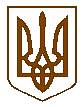 УКРАЇНАБілокриницька   сільська   радаРівненського   району    Рівненської    областіДруге пленарне засідання першої сесії восьмого скликанняПРОЄКТ РІШЕННЯ  08грудня  2020 року                                                                        Про надання дозволу на розроблення   технічної документації з нормативної грошової оцінки земель с.ГородищеРівненського району Рівненської областіДля визначення розміру земельного податку, державного мита при міні, спадкування та даруванні земельних ділянок згідно із законом, орендної плати на земельні ділянки держаної та комунальної власності, втрат сільськогосподарського та лісогосподарського виробництва, а також для розроблення показників та механізмів економічного стимулювання раціонального використання та охорони земель керуючись Земельним кодексом України ст..5,15,18,23,  Закону України «Про оцінку земель» та ст.26 Закону України  "Про місцеве самоврядування в Україні», сесія Білокриницької сільської радиВ И Р І Ш И Л А :Розробити технічну документацію з нормативної грошової оцінки земель с.Городище  Білокриницької сільської ради Рівненського району Рівненської області.Розроблену технічну документацію з нормативної грошової оцінки земель с.Городище затвердити на сесії сільської ради. Контроль за виконанням даного рішення покласти на постійну комісії з питань архітектури, містобудування, землевпорядкування та екологічної політики сільської ради.Сільський голова                                                                  Тетяна ГОНЧАРУК